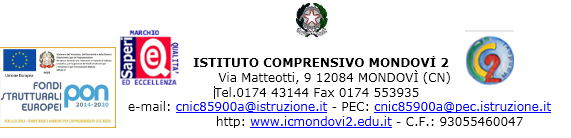 CONOSCERCI è IMPORTANTE!Il Dirigente Scolastico e i docenti invitanole famiglie degli alunni che frequenteranno la classe 1^nell’ anno scolastico 2022-2023 a collegarsi al seguente link di ZOOMhttps://us02web.zoom.us/j/9973065223?pwd=LzljcXhIZEcxaHFlcEszS1A5Z205UT09ID riunione: 997 306 5223			Passcode: IC2021 il giornoper presentare l’offerta formativa e l’organizzazione dell’Istituto.Inoltre, potrete incontrare online i docenti della Scuola Primaria il giorno al seguente link di ZOOM:https://us04web.zoom.us/j/79289113187?pwd=b0JUWU5ieDZkK0FqbHA4S2d1aGpLdz09ID riunione: 792 8911 3187				Passcode: q9TRZsVi aspettiamo!!!Il Dirigente Scolastico                                                                                             Vilma PeironePIANFEI  Martedì 11 gennaio  ore 18:00 - 19:00 